    A. Complete the following Venn diagram. C. Electrical wire is the medium through which electricity is carried to and through each individual home that uses electrical power. It is made of copper (metal) that is covered by a plastic/rubber. 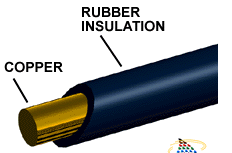  (i) Identify the conducting and insulating material.  (ii) Why must the wires be covered with a plastic? Explain in relation to the flow of electrons.        D. Why do you feel more static shocks in the winter?  Conductor & Insulator Venn diagram - Answers